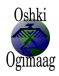 Date: June 16,2021 Time: 4:52PMOshki Ogimaag Community School Regular Meeting MinutePlace: Oshki Ogimaag Community School Conference Area 0.0 No Public and Parent comments. 1.0 Call meeting to order 4:52 P.M. 2.0 Reading of Mission Statement, Travis Novitsky. 3.0 Roll call with quorum present. Present: Carol Cleveland, John Morrin, Travis Novitsky, Erik Redix, Yastrianne Spry, and Patty Winchell-Dahl. Also, present Carmen Keyport, Director; Jean Spry, Administrative Assistant (notetaker), Mindy Jacobsen, 4-6 teacher. Motion by Erik Redix, second by John Morrin, to approve adding agenda item to change mission statement. All in favor – motion carried 5-0. 4.0 Motion by Yastrianne Spry, second by Travis Novitsky, to approve agenda items, reports, and minutes from the May 25, 2021 meeting with correction (there was an error in the numbering of the agenda items in the minutes). All in favor – motion carried 5-0. 5.0 Motion by Carol Cleveland, second by Erik Redix to approve Financial Expenditures & Revenues for May. Chairwoman Winchell-Dahl asked if COVID money could be carried over to next year. The Director responded that it could. Cleveland-aye; Morrin-aye; Novitsky-aye; Redix-aye; Spry-aye; motion carried 5-0. 6.0 Motion by John Morrin, second by Yastrianne Spry to approve Revised Budget for 2020-21. Spry inquired if we are getting more money for our increased enrollment in 2020-21. The Director responded that the Impact Aid funds next year will reflect our increased enrollment. The Director pointed out that half of Redix’s salary in 2020-21 was covered by the Minnesota Indian Affairs Council (MIAC) for job duties for Ojibwe language programming for the Grand Portage Band. This funding will continue next year and into the foreseeable future. Cleveland-aye; Morrin-aye; Novitsky-aye; Redix-aye; Spry-aye; motion carried 5-0. 7.0 Motion by Erik Redix, second by Carol Cleveland to approve Budget for 2021-22. The Director reported that raises are based on staff reporting the trainings they have completed over the past year and that some staff received slightly higher raises based on training. The Director also reported that over $10,000 in COVID money will carry over from last year budget to next years. Cleveland-aye; Morrin-aye; Novitsky-aye; Redix-aye; Spry-aye; motion carried 5-0. 8.0 Motion by Travis Novitsky, second by Yastrianne Spry to approve Miller-McDonald, Inc. CPA as accounting firm for 2021-22. Winchell-Dahl inquired if we had ever looked for a new auditor. Redix voiced strong opposition to this, noting that there is a learning curve for new auditors that creates an increased workload for staff, in this case the Director and Administrative Assistant. The Director noted that we have a good relationship with current auditors and they are easy to work with. The audit begins August 9 with a site visit. Cleveland-aye; Morrin-aye; Novitsky-aye; Redix-aye; Spry-aye; motion carried 5-0.9.0 Motion by Yastrianne Spry, second by John Morrin to approve Contract Extension for two years with Osprey Wilds. Jacobsen noted that she had worked at a charter school authorized by Osprey Wilds. The Director noted under this new contract we will be reviewed again in June 2023. Morrin reminded the Board that the school used to have to be reviewed every year and that our current 3-year review schedule is an achievement of the school and reflects a degree of faith that Osprey Wilds has in the school. All in favor – motion carried 5-0. 10.0 Motion by Erik Redix, second by Travis Novitsky, to approve revising mission statement. Mission statement is now read: “Oshki Ogimaag Community School’s mission is to create a K-6 learning environment of excellence based on traditional teachings. Rooted in the Anishinaabe culture and language we will prepare students through hands on, community-based projects to become lifelong learners that reach their personal and academic potential; preserve the Anishinaabe language and culture; and contribute to the wellness of future generations.” The phrase “within a technological setting” was deleted from the mission. Osprey Wilds had questioned whether this meant that the school’s mission was technology based. Redix pointed out that it didn’t necessarily mean the school had a technology mission but that the school has a language and culture-based mission in a modern world. Morrin noted that when the school was formed that the intent was to have the education students receive be consistent with modern life. All in favor – motion carried 5-0. 11.0 Review of State Assessment Scoring from Fall 2020 to Spring 2021. The Director pointed out that many test scores declined from Fall to Spring. Redix pointed out that the 4-6 grade classroom teacher abruptly resigned mid-year and that the teacher the previous year only stayed one year. Jacobsen asked if the students can retake the tests, to which the Director responded they could. Jacobsen suggested testing goals to be set at the beginning of the year. Redix would like to see an update in December comparing Spring 2021 to Fall 2021. 12.0 Review of Training 2020-21. The Director asked the Board to submit to her any trainings they have taken during the 2020-21 school year and to be sure to sign up for Board trainings this summer. She noted that Minnesota Association of Charter Schools (MACS) and Osprey Wilds offers many that are held over Zoom that she will send out to emails to the Board about. 13.0 Board meeting schedule for 2020-21. Board meetings held 3rd Wednesday of the month. 14.0 Board training: Chapter 18: Book of Charter School Board led by Patty Winchell-Dahl tabled until August meeting. 15.0 Motion by Erik Redix, second by Carol Cleveland to adjourn at 6:30 P.M. All in favor – motion carried 5-0. Next meeting August 18, 2021 at 4:30 P.M.